Hannah D. LewisMay 14, 1854 – December 25, 1860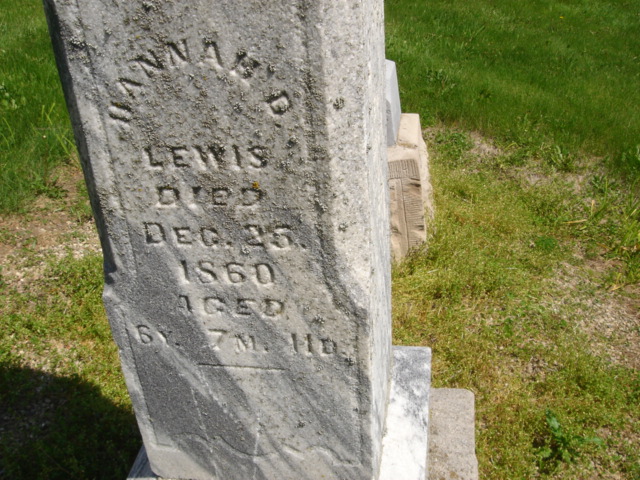 Photo by Cousin BeckyNo obit found at this time